Program semináře k 74. výzvě v IROP „Rozvoj infrastruktury polyfunkčních komunitních center“ Datum:				10. 5. 2017Místo konání:  	Nadace pro rozvoj architektury a stavitelství, Václavské nám. 833/31 (v průchodu), Praha 1, aulaZahájení:			10. 5. 2017, 9:30 hod.Předpokládané ukončení:	13:30 hodin9:00 – 9:30	Prezence účastníků	9:30 – 10:00	Zahájení, představení Integrovaného regionálního operačního programu, Řídicího orgánu IROP a Centra pro regionální rozvoj České republiky10:00 – 11:15  	74. výzva IROP „Rozvoj infrastruktury polyfunkčních komunitních center“ - parametry výzvy, podporované aktivity, způsobilé výdaje, povinné přílohy žádosti, dotazy 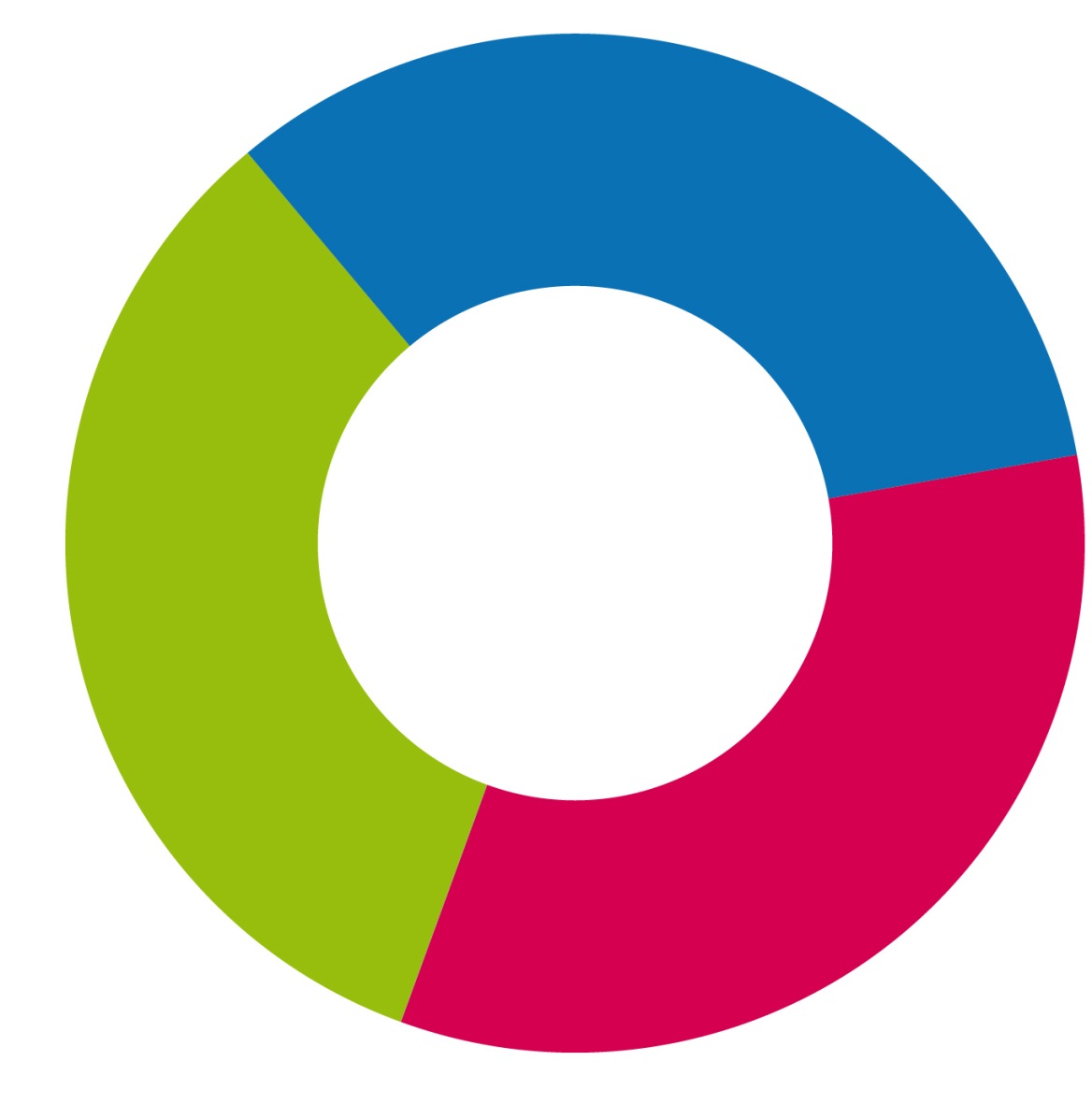 11:15 – 11:30	Přestávka11:30 – 13:00	Základní informace o aplikaci MS2014+, systém hodnocení projektů a další administrace projektu, kontrola výběrových a zadávacích řízení 13.00 – 13:30	Informace k dalším výzvám ve Specifickém cíli 2.1 IROP 13:30 	Závěr